Dam Failures in the U.S. 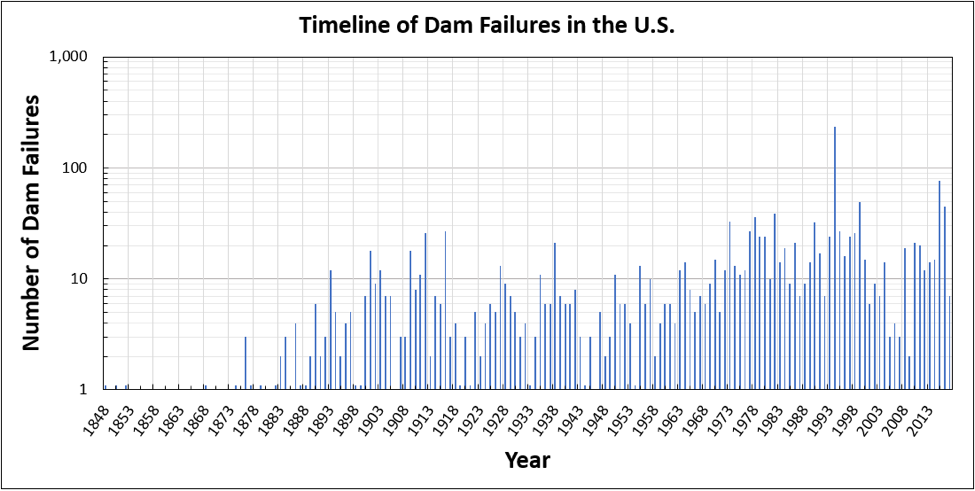 